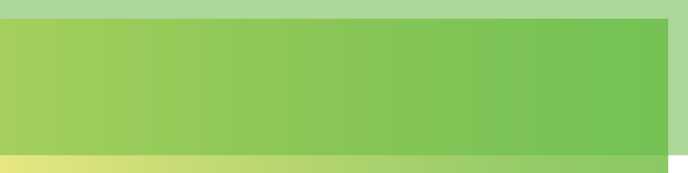 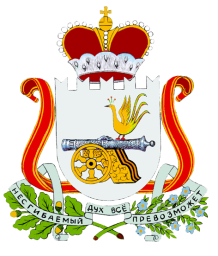 Администрация Смоленской областиДепартамент инвестиционного развития Смоленской областиwww.smolinvest.com ПРЕСС-РЕЛИЗ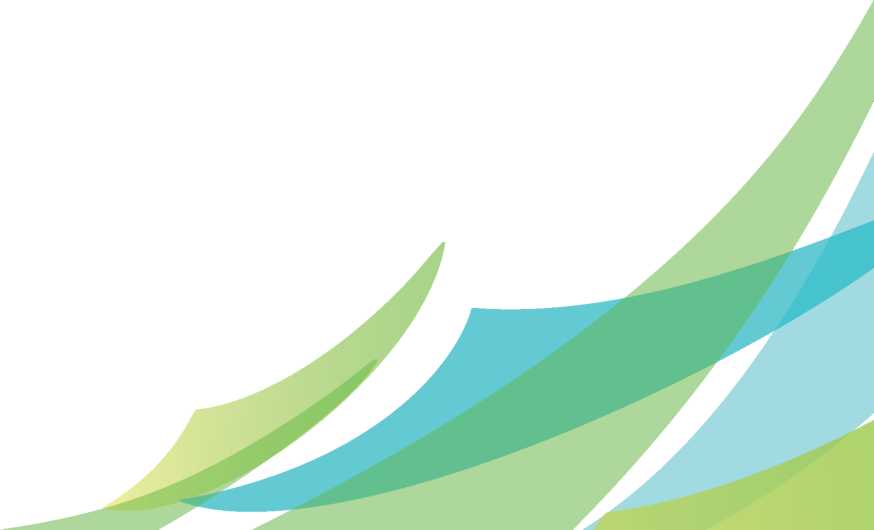 Запущена новая мера господдержки на приобретение специализированной техникиВ 2018 году приобретатели сельскохозяйственной, строительно-дорожной и коммунальной техники, а также оборудования для пищевой и перерабатывающей промышленности смогут воспользоваться льготными условиями кредитования.Соответствующие Правила предоставления субсидий российским кредитным организациям на возмещение выпадающих доходов по кредитам, выданным на приобретение сельскохозяйственной, строительно-дорожной и коммунальной техники, а также оборудования для пищевой и перерабатывающей промышленности вступают в силу с 2 марта 2018 года (постановление Правительства Российской Федерации от 17.02.2018 № 163).Согласно условиям программы, конечному потребителю могут быть предоставлены кредиты на приобретение сельскохозяйственной, строительно-дорожной и коммунальной техники, а также оборудования для пищевой и перерабатывающей промышленности на льготных условиях, предполагающих кредитную ставку порядка 5% годовых.В федеральном бюджете на 2018 год на реализацию данного механизма господдержки предусмотрены средства в размере 2 млрд рублей.Действие программы льготного кредитования распространяется в отношении кредитов, выданных в рублях в период с 1 января по 1 декабря 2018 года на срок не более 5 лет.Принятые решения позволят реализовать не менее 4000 единиц сельскохозяйственной, строительно-дорожной и коммунальной техники, а также оборудования для пищевой и перерабатывающей промышленности.Реализация соответствующей меры будет способствовать дополнительной загрузке производственных мощностей предприятий, сохранению рабочих мест, в том числе в смежных отраслях. Также от реализации этого механизма господдержки будут обеспечены дополнительные поступления в бюджеты всех уровней. 15/03/2018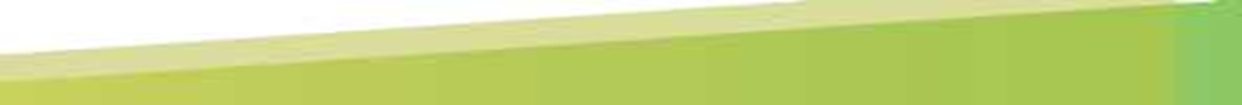 